                            ТЕРРИТОРИАЛЬНАЯ ИЗБИРАТЕЛЬНАЯ КОМИССИЯ            муниципального района Туймазинский район Республики Башкортостан с полномочиями избирательной комиссии сельских поселений муниципального района Туймазинский район Республики БашкортостанРЕШЕНИЕ « 8» июня   2018 года                                                             № 450/89-4О формировании участковой избирательной комиссии избирательного участка № 3008 муниципального района Туймазинский район Республики Башкортостан	Рассмотрев   предложения  по  кандидатурам  для  назначения  в  составы участковых  избирательных  комиссий,  в соответствии со статьями 20, 22,  Федерального закона  "Об  основных  гарантиях избирательных прав и права на участие   в   референдуме   граждан  Российской  Федерации",  Методическими рекомендациями   о   порядке   формирования  участковых избирательных комиссий муниципального района Туймазинский район Республики Башкортостан, утвержденными постановлением Центральной избирательной  комиссии  Российской  Федерации  от  17  февраля  2010  года N  192/1337-5, территориальная избирательная комиссия муниципального района Туймазинский район Республики Башкортостан, на которую постановлениями  Центральной избирательной комиссии Республики Башкортостан №  , 130/178-5, 130/196-5 и 130/242-5  от 11 декабря 2015 года, решила:Сформировать участковую избирательную комиссию избирательного участка № 3008 в количестве  6 человек в следующем составе (прилагается).Назначить председателем участковой избирательной комиссии  № 3008  Рыбакову Татьяну Анатольевну, 01.01.1964 года рождения,  заведующего домом культуры ДКиС « Юбилейный» с. Кандры..Участковой избирательной комиссии (Рыбаковой Т.А.) провести первое организационное заседание участковой избирательной комиссии не позднее 13 июня  2018 года.Направить настоящее решение в  Центральную избирательную комиссию Республики Башкортостан  не позднее 13 июня 2018  года. Направить настоящее решение в участковую избирательную комиссию № 3008. Разместить (опубликовать) настоящее решение на сайте Администрации муниципального района Туймазинский район Республики Башкортостан.Контроль за исполнением настоящего решения возложить на председателя территориальной избирательной комиссии муниципального района Туймазинский район Республики Башкортостан.  Председатель ТИК______________________________   Г.М.Алчинов   Секретарь ТИК    _______________________________    З.Ф.ГатауллинаПриложение к решению ТИК МР ТР РБот  08.06.2018   года № 450/89-4СОСТАВ УИК№3008 для проведения выборов и референдумов на территориимуниципального района Туймазинский район на 2018-2023 гг.Адрес: 452765, РБ, Туймазинский район, с.Ермухаметово,  СДК с.Ермухаметово.БАШЌОРТОСТАН РЕСПУБЛИКАЋЫ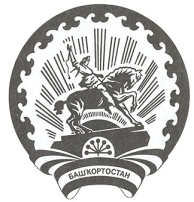 ТУЙМАЗЫ РАЙОНЫМУНИЦИПАЛЬ РАЙОНЫТЕРРИТОРИЛЬ ЋАЙЛАУ КОМИССИЯЋЫ452750, Туймазы ќалаhы, Островский урамы, 34
Тел. (34782) 7-29-04; факс 7-29-04e-mail:tiktmz@mail.ruРЕСПУБЛИКА БАШКОРТОСТАН ТЕРРИТОРИАЛЬНАЯ  ИЗБИРАТЕЛЬНАЯ  КОМИССИЯМУНИЦИПАЛЬНОГО РАЙОНА ТУЙМАЗИНСКИЙ РАЙОН452750, г. Туймазы, ул. Островского, 34
Тел. (34782) 7-29-04; факс 7-29-04 e-mail:tiktmz@mail.ru№ п/пФамилия, имя,  отчествоДата рожденияМесто рожденияГра-жданст-воСерия, номер пас-порта или документа, заменяющего пас-порт  гражданина Российской Феде-рации, с указанием даты его выдачи и наименования вы- давшего его органаМесто работы, должность, при их отсутствии род занятийЯвляется ли госу-дарствен-ным или муниципальным служа-щимНали-чие опыта в избира-тельных кампа-нияхКем выдвинутОбразованиеАдрес места жительстваНомер телефона1Нагимова Эльвира Фарвазовна20.05.1971дер.Ермухаметово Туймазинского района БАССРРФ80 08 674800 выд.ОУФМС России по РБ в г.Туймазы17.12.2008 г.ФАП с.Ермухаме-тово фельдшернетдаПо месту жите-льстваСреднее специальное, в 1993 г. Октябрьское медицинское училище, фельдшерс.Ермухаметово ул.Мо-лодежная, д.9892735223962Валеева Рузиля Тахаутдиновна20.04.1958дер.Ермухаметово Туймазинского района РБРФ8004 543966 ТГРОВД РБ от 09.07.2003пенсионерканетдаРешением СП Кандринский сельсоветСреднее профессиональное, ПТУ БАССР, 1978, бухгалтер С. Ермухаметово, ул. Макаренко, 1893748862403Кабирова Зульфия Дулькафиловна16.02.1961дер.Ермухаметово Туймазинского района РБРФ8005 525096 ТГРОВД РБ от 20.03.2006МБДОУ детский с ад № 3 с. Кандыр воспитательнетнетГражданская платформаСреднее специальное, Белебеевское ПУ, учитель начальных классовС. Ермухаметово, ул. Центральная, 78892708608704Рыбакова Татьяна Анатольевна01.01.1964Пос. Кандры гор. Туймазы Башкирской АССРРФ7508 460466 ОУФМС России по Челябинской области в городе Миассе от 30.03.2009ДКиС « Юбилейный»заведующийнетнетЕдиная РоссияВысшее, БГУ, 2018, культурологияС. Кандры, ул. Советская, 28893715628785Саттаров Гузаер Гафурович10.01.1955с. Ермухаметово, Туймаз. Район, РБРФ8005 040956ТГРОВД15.12.2003пенсионернетдаРешением Бюро БРО политической партииКПРФСред. спец. Уфимский лесотехнический техникум,1980с. Ермухаметово, ул. Центральная, д.121 8-927-326-95-916Курбанова Рузалия Мансуровна14.10.1966с. Ермухаметово, Туймаз. Район, РБРФ8211 074304 оУФМС России по РБ в г. Туймазы от 09.11.2011домохозяйканетнетЛДПРсреднееС. Ермахуметово, ул. Центральная, 337Биглова Айгуль Фаритовна29.03.1983 с. Ермухаметово, Туймаз. Район, РБРФ8006 082882 ТГРОВД РБ от 26.12.2006домохозяйканетнетСправедливая РоссияСреднее профессиональное, ПЛ № 43 , 2001, повар- кондитерС. Ермухаметово, ул. Даутова, 2989273357641